РЕШЕНИЕ									 ҠАРАРОб исполнении бюджета городского поселениягород Мелеуз муниципального района Мелеузовский район Республики Башкортостанза 9 месяцев 2020 года	Рассмотрев информацию, представленную Администрацией городского поселения город Мелеуз муниципального района Мелеузовский район по исполнению бюджета за 9 месяцев 2020 года, Совет городского поселения город Мелеуз муниципального района Мелеузовский район Республики БашкортостанРЕШИЛ:         1. Принять к сведению информацию о ходе исполнения бюджета городского поселения город Мелеуз муниципального района Мелеузовский район за 9 месяцев 2020 года по доходам в сумме 156082,0 тыс. рублей и по расходам в сумме 167481,1 тыс. рублей.          2. Опубликовать в газете «Путь Октября» информацию о ходе   исполнения бюджета городского поселения город Мелеуз муниципального района Мелеузовский район Республики Башкортостан за 9 месяцев 2020 года.         3. Настоящее решение вступает в силу со дня его подписания.Председатель Совета городского поселениягород Мелеузмуниципального районаМелеузовский район Республики Башкортостан	 			                        А.Л. Шадринг. Мелеуз«28» октября 2020г.№ 25СОВЕТ ГОРОДСКОГО ПОСЕЛЕНИЯ ГОРОД МЕЛЕУЗ МУНИЦИПАЛЬНОГО РАЙОНА МЕЛЕУЗОВСКИЙ РАЙОН РЕСПУБЛИКИ БАШКОРТОСТАН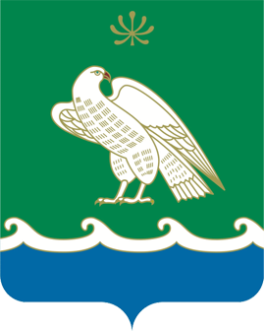 БАШҠОРТОСТАН РЕСПУБЛИКАҺЫ МӘЛӘҮЕЗ РАЙОНЫ МУНИЦИПАЛЬ РАЙОНЫНЫҢ МӘЛӘҮЕЗ ҠАЛАҺЫ ҠАЛА БИЛӘМӘҺЕ СОВЕТЫ453850, г. Мелеуз ул. Воровского, 4453850, Мәләүез, Воровский урамы, 4Тел.: 7(34764)-3-51-53, 3-52-35,e-mail:54.sovet@bashkortostan.ru,сайт: http://meleuzadm.ru/Тел.: 7(34764)-3-51-53, 3-52-35,e-mail:54.sovet@bashkortostan.ru,сайт: http://meleuzadm.ru/Тел.: 7(34764)-3-51-53, 3-52-35,e-mail:54.sovet@bashkortostan.ru,сайт: http://meleuzadm.ru/ОГРН   1050203025828       ИНН   0263011186       КПП   026301001ОГРН   1050203025828       ИНН   0263011186       КПП   026301001ОГРН   1050203025828       ИНН   0263011186       КПП   026301001